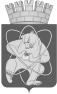 Городской округ«Закрытое административно – территориальное образование  Железногорск Красноярского края»АДМИНИСТРАЦИЯ ЗАТО г. ЖЕЛЕЗНОГОРСКПОСТАНОВЛЕНИЕ   21.05.2024                                                                                                                                         № 813г. ЖелезногорскО внесении изменений в постановление Администрации ЗАТО г. Железногорск от 12.04.2024 № 588 «Об утверждении плана приватизации муниципального предприятия ЗАТО Железногорск  Красноярского края «Пассажирское автотранспортное предприятие»Руководствуясь Федеральным законом от 21.12.2001 № 178-ФЗ «О приватизации государственного и муниципального имущества», Федеральным законом от 08.02.1998 № 14-ФЗ «Об обществах с ограниченной ответственностью», на основании Устава ЗАТО Железногорск, пунктов 1.5.2, 4.1.12 решения городского Совета ЗАТО Железногорск от 29.06.2006 № 14-72Р «Об утверждении Положения о порядке и условиях приватизации муниципального имущества на территории ЗАТО Железногорск Красноярского края», решения Совета депутатов ЗАТО г. Железногорск от 28.03.2024 № 39-429Р «О согласовании плана приватизации муниципального имущества – Муниципального предприятия ЗАТО Железногорск Красноярского края "Пассажирское автотранспортное предприятие"»,ПОСТАНОВЛЯЮ:	1. Внести в постановление Администрации ЗАТО г. Железногорск от 12.04.2024 № 588 «Об утверждении плана приватизации муниципального предприятия ЗАТО Железногорск  Красноярского края «Пассажирское автотранспортное предприятие» следующие изменения:1.2. В Приложении № 2 к постановлению пункт 4.1 Устава общества с ограниченной ответственностью «Пассажирское автотранспортное предприятие» изложить в новой редакции:«4.1. Общество осуществляет свою деятельность в целях получения прибыли и удовлетворения общественных потребностей.».2. Комитету по управлению муниципальным имуществом Администрации ЗАТО г. Железногорск (О.В. Захарова) разместить на официальном сайте Российской Федерации в сети «Интернет» для размещения информации о проведении торгов, определенном Правительством Российской Федерации, настоящее постановление в течение десяти дней со дня вступления его в силу.3. Отделу общественных связей Администрации ЗАТО г. Железногорск (И.С. Архипова) разместить настоящее постановление на официальном сайте Администрации ЗАТО г. Железногорск в информационно-телекоммуникационной сети «Интернет».4. Контроль над исполнением настоящего постановления первого заместителя Главы ЗАТО г. Железногорск по стратегическому планированию, экономическому развитию и финансам Т.В. Голдыреву.5. Настоящее постановление вступает в силу с момента его подписания и распространяется на правоотношения, возникшие с 12.04.2024.Исполняющий обязанностиГлавы ЗАТО г. Железногорск	                                               Р.И. Вычужанин